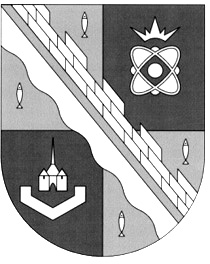 СОВЕТ ДЕПУТАТОВ МУНИЦИПАЛЬНОГО ОБРАЗОВАНИЯСОСНОВОБОРСКИЙ ГОРОДСКОЙ ОКРУГ ЛЕНИНГРАДСКОЙ ОБЛАСТИ(ЧЕТВЕРТЫЙ СОЗЫВ)Р Е Ш Е Н И Еот 31.01.2020 года № 4Рассмотрев представленный проект, совет депутатов Сосновоборского городского округаР Е Ш И Л:1. Внести изменение в пункт 3.2 «Положения о порядке назначения и проведения отчета председателя совета депутатов и заместителя председателя совета депутатов перед советом депутатов Сосновоборского городского округа», утвержденное решением совета депутатов от 07.08.2019 № 81, изложив его в новой редакции:«3.2. Отчет должен содержать доклад председателя совета депутатов и заместителя председателя совета депутатов о своей деятельности за истекший год и ответы на вопросы депутатов.При исполнении председателем совета депутатов, заместителем председателя совета депутатов своих обязанностей на не освобожденной основе, их отчет проводится без доклада и предусматривает лишь ответы на вопросы депутатов.»2. Настоящее решение вступает в силу со дня официального обнародования на сайте городской газеты «Маяк».3. Решение обнародовать на сайте городской газеты «Маяк».Председатель совета депутатовСосновоборского городского округа                                       В.Б. СадовскийГлава Сосновоборскогогородского округа                                                                         М.В. Воронков«О внесении изменения в пункт 3.2 «Положения о порядке назначения и проведения отчета председателя совета депутатов и заместителя председателя совета депутатов перед советом депутатов Сосновоборского городского округа»